                         ПАСПОРТ СПЕЦИАЛИСТА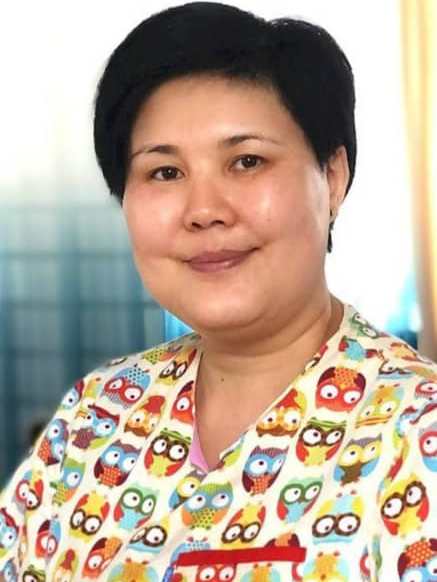 Идентификация личности1. Фамилия –  Сартмырзаева 2. Имя -           Сабина     3. Отчество -   Сарымсаковна4. Пол -             женский5. Дата рождения – 26.04.1974г.6. Место рождения - Кыргызстан7. Национальность - кыргызка8. Гражданство - КыргызстанОбразование1. Название – а) Кыргызская Государственная Медицинская Академия,               Врач-педиатр   Год окончания вуза – 1998 год; ординатура по педиатрии – 2000г. Государство – Кыргызская Республика;                       -б) Кыргызская Академия Образования, методист дошкольного воспитания, Год окончания вуза – 2008г.;                       - в) Евразийский Институт Остеопатической МедициныГод окончания вуза – 2022г.2. __________________ Вид аспирантуры (о/з/н) ____________________ вуз (организация) __________________________________________Год окончания _________________________________________________ Государство __________________________________________________ 3. Вид докторантуры (о/з/н) ______________________________________вуз (организация) _______________________________________________Год окончания __________________________________________________Государство _____________________________________________Место работы     1. Государство – Кыргызская Республика     2. Область    - Чуйская      3. Организация – клиника ЕвразИОМ     4. Должность – врач-остеопат; Сведения о ДС (заполняется сотрудниками ВАК)    1. Шифр ДС __________________________________________________    2. Должность в ДС _______________________________________________    3. Правомочность для фиксированного рассмотрения по научной специальности (шифр) ________________________________________________     4. По совокупности научных трудов ________________________________ Наличие ученой степени     1. Степень (К) ___________________________________________________     Отрасль наук __________________________________________________     Шифр специальности (по номенклатуре научных работников) __________     Дата присуждения ______________________________________________     2. Степень (Д) __________________________________________________     Отрасль наук ___________________________________________________     Шифр специальности (по номенклатуре научных работников) __________     Дата присуждения _______________________________________________Наличие ученых званий     1. Ученое звание (доцент/снс) ____________________________________     Специальность _________________________________________________     Ученый совет (академический совет) при ___________________________     Дата присвоения _______________________________________________     2. Ученое звание (профессор) _____________________________________     Специальность _________________________________________________     Ученый совет (академический совет) при ___________________________     Дата присвоения ________________________________________________Наличие академических званий     1. Звание ________________________ Академия _____________________     2. Звание ________________________ Академия _____________________Научные результаты (всего)     1. Количество публикаций __________ в т.ч. научных ______________,монографий ________________, учебно-методических __________________,открытий _____________________, изобретений _______________________.Научные труды     Основные: шифр научной специальности __________________________     1. _____________________________________________________________     2. _____________________________________________________________     3. _____________________________________________________________     Основные смежные: шифр научной специальности ___________________     1. _____________________________________________________________     2. _____________________________________________________________     3. _____________________________________________________________     Дополнительные смежные: шифр научной специальности ______________     1. _____________________________________________________________     2. _____________________________________________________________     3. _____________________________________________________________     Резюме (заполняется сотрудниками ВАК)     Специальность (шифр), по которой научный работник может быть включен в состав совета     1. Основная _______ 2. Смежная ________ 3. Дополнительная ________     Дата заполнения "___" _________________ 20__ г.     Председатель  ______________    ________________________________                       (подпись)                     (ФИО)     N отдела ВАК _____________     Ответственное лицо ________________     Примечание: при заполнении паспорта не использовать сокращения.